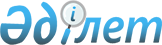 О внесении изменений в решение Жанаозенского городского маслихата от 30 сентября 2013 года № 21/171 "Об утверждении Правил оказания социальной помощи, установления размеров и определения перечня отдельных категорий нуждающихся граждан"
					
			Утративший силу
			
			
		
					Решение Жанаозенского городского маслихата Мангистауской области от 11 октября 2017 года № 14/161. Зарегистрировано Департаментом юстиции Мангистауской области 2 ноября 2017 года № 3448. Утратило силу решением Жанаозенского городского маслихата Мангистауской области от 16 апреля 2021 года № 3/27
      Сноска. Утратило силу решением Жанаозенского городского маслихата Мангистауской области от 16.04.2021 № 3/27 (вводится в действие по истечении десяти календарных дней после дня его первого официального опубликования).

      Примечание РЦПИ.

      В тексте документа сохранена пунктуация и орфография оригинала.
      В соответствии с Законом Республики Казахстан от 23 января 2001 года "О местном государственном управлении и самоуправлении в Республике Казахстан" и приказом исполняющего обязанности Министра труда и социальной защиты населения Республики Казахстан от 17 марта 2017 года № 37 "Об утверждении форм документов для участия в проекте "Өрлеу" (зарегистрирован в Реестре государственной регистрации нормативных правовых актов за № 15016), Жанаозенский городской маслихат РЕШИЛ:
      1. Внести в решение Жанаозенского городского маслихата от 30 сентября 2013 года № 21/171 "Об утверждении Правил оказания социальной помощи, установления размеров и определения перечня отдельных категорий нуждающихся граждан" (зарегистрировано в Реестре государственной регистрации нормативных правовых актов за № 2305, опубликовано в газете "Жанаозен" от 6 ноября 2013 года № 45) следующие изменения: 
      в Правилах оказания социальной помощи, установления размеров и определения перечня отдельных категорий нуждающихся граждан:
      пункт 6-1  изложить в новой редакции следующего содержания:
      "6-1. Проект "Өрлеу" – комплекс мероприятий по предоставлению обусловленной денежной помощи семье (лицу) при условии участия трудоспособных членов семьи (лица) в государственных мерах содействия занятости и прохождения, в случае необходимости, социальной адаптации членов семьи (лица), включая трудоспособных.
      Обусловленная денежная помощь (далее – ОДП) – выплата в денежной форме, предоставляемая государством физическим лицам или семьям с месячным среднедушевым доходом ниже шестидесяти процентов от величины прожиточного минимума на условиях социального контракта активизации семьи.
      Социальный контракт активизации семьи – соглашение между трудоспособным физическим лицом, выступающим от имени семьи для участия в проекте "Өрлеу", и центром занятости населения, определяющее права и обязанности сторон.
      Заявитель (претендент) – лицо, обращающееся от своего имени и имени семьи для участия в проекте "Өрлеу".
       ОДП назначается семье (лицу) при условии участия трудоспособных членов семьи (лица) в государственных мерах содействия занятости и прохождения, в случае необходимости, социальной адаптации членов семьи (лица).
       На период действия социального контракта активизации семьи и выплаты ОДП приостанавливается выплата адресной социальной помощи.
       Размер ОДП на каждого члена семьи (лицо) определяется как разница между среднедушевым доходом семьи (лица) и шестьюдесятью процентами от величины прожиточного минимума, установленного в Мангистауской области.
      Размер ОДП пересчитывается в случае изменения состава семьи с момента наступления указанных обстоятельств, но не ранее момента его назначения.
       ОДП выплачивается ежемесячно или единовременно за три месяца по заявлению претендента.
      Единовременная сумма ОДП используется исключительно на мероприятия, связанные с выполнением обязанностей по социальному контракту активизации семьи, в том числе на развитие личного подсобного хозяйства (покупка домашнего скота, птицы и другое), организацию индивидуальной предпринимательской деятельности (кроме затрат на погашение предыдущих займов, приобретение жилой недвижимости) согласно приложению к Правилам утвержденным постановлением Правительства Республики Казахстан от 13 февраля 2017 года № 52 "Об утверждении Правил использования целевых текущих трансфертов из республиканского бюджета на 2017 год областными бюджетами, бюджетами городов Астаны и Алматы на внедрение обусловленной денежной помощи по проекту "Өрлеу".
      Претендент для участия в проекте "Өрлеу" от себя лично или имени семьи обращается в уполномоченный орган по месту жительства или, при его отсутствии, к акиму поселка, села, сельского округа.
      Документы предоставляются в подлинниках и копиях для сверки, после чего подлинники документов возвращаются заявителю.
       Уполномоченный орган, аким поселка, села, сельского округа либо ассистент консультируют в день обращения претендента об условиях участия в проекте "Өрлеу". 
      При согласии претендента на участие в проекте "Өрлеу" уполномоченный орган, аким поселка, села, сельского округа либо ассистент проводят собеседование.
       При проведении собеседования определяются:
       1) основания получения ОДП;
       2) нуждаемость в государственных мерах содействия занятости;
       3) меры социальной адаптации членам семьи с учетом их индивидуальных потребностей.
      По результатам собеседования оформляется лист собеседования и заполняется анкета о семейном и материальном положении заявителя по формам согласно приложениям 1, 3 к Приказу исполняющего обязанности Министра труда и социальной защиты населения Республики Казахстан от 17 марта 2017 года № 37 "Об утверждении форм документов для участия в проекте "Өрлеу" (зарегистрирован в Реестре государственной регистрации нормативных правовых актов за № 15016) (Далее - Приказ).";
      пункт 6-2 изложить в новой редакции следующего содержания:
      "6-2. Социальный контракт активизации семьи заключается на шесть месяцев с возможностью его пролонгации дополнительно до шести месяцев в случаях:
       1) необходимости продления мероприятий по социальной адаптации членов семьи;
       2) незавершения к моменту истечения срока социального контракта активизации семьи сроков активных мер содействия занятости, в которые вовлечены трудоспособные лица (трудоспособные члены семьи);
       3) невыполнения трудоспособным лицом (трудоспособными членами семьи) обязательств по социальному контракту активизации семьи по независящим от него причинам (временная нетрудоспособность более двух месяцев, несчастный случай, стихийное бедствие);
       4) необходимости поддержки для достижения запланированных показателей развития личного подсобного хозяйства и (или) индивидуальной предпринимательской деятельности.
      При пролонгации социального контракта активизации семьи размер ОДП не пересматривается.";      
      подпункт 3) пункта 18 изложить в новой редакции следующего содержания:
      "3) сведения о составе семьи по форме согласно приложению 4 к Приказу;";
      пункт 21 изложить в новой редакции следующего содержания:
      "21. Участковая комиссия в течение трех рабочих дней со дня поступления документов проводит обследование материального положения заявителя, по результатам которого составляет акт о материальном положении заявителя и подготавливает заключение по формам согласно приложениям 9, 10 
      к Приказам и направляет их в уполномоченный орган или акиму поселка, села, сельского округа. 
      Аким поселка, села, сельского округа передает документы заявителей с приложением заключения участковой комиссии в уполномоченный орган не позднее пяти рабочих дней со дня их принятия.";
      приложения 1, 2, 3, 4, 5, 6 к указанному решению исключить.
      2. Контроль за исполнением настоящего решения возложить на постоянную комиссию Жанаозенского городского маслихата по вопросам образования, здравоохранения, культуры, спорта, экологии, общественной безопасности и социальной защиты (председатель комиссии Сарыев М.).
      3. Государственному учреждению "Аппарат Жанаозенского городского маслихата" (руководитель аппарата Ермуханов А.) обеспечить государственную регистрацию настоящего решения в органах юстиции, его официальное опубликование в Эталонном контрольном банке нормативных правовых актов Республики Казахстан и в средствах массовой информации.
      4. Настоящее решение вступает в силу со дня государственной регистрации в органах юстиции и вводится в действие по истечении десяти календарных дней после дня его первого официального опубликования.
      "СОГЛАСОВАНО"
      Исполняющий обязанности 
      руководителя государственного
      учреждения "Жанаозенский городской
      отдел занятости и социальных программ"
      Туракова А.
      "11" октябрь 2017 год
					© 2012. РГП на ПХВ «Институт законодательства и правовой информации Республики Казахстан» Министерства юстиции Республики Казахстан
				
      Председатель сессии

Нурбосинов Б

      Секретарь городского маслихата

Мынбай С.
